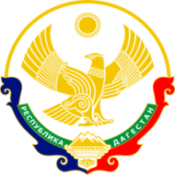                                   МИНИСТЕРСТВО ОБРАЗОВАНИЯ И НАУКИ РЕСПУБЛИКИ ДАГЕСТАН                                                МКОУ «Бугленская СОШ имени Ш.И.Шихсаидова»                         Россия, республика Дагестан, 368210, Буйнакский район село Буглен, ул. Спортивная 6,                                          e-mail :buglen_school@mail.ru    ОГРН:1030500714793 ИНН:0507009667                                        Приказ №                             от                      «О назначении ответственного лица за обеспечение безопасности ОУ»ПРИКАЗЫВАЮ:Назначить ответственным за обеспечение безопасности МКОУ «Бугленская СОШ им. Ш.И.Шихсаидова» руководителя безопасности Шанавазова С.ФС приказом ознакомлен:Директор школы                                                                                            Джаватова А.А